Publicado en Barcelona el 15/01/2024 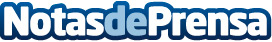 SICK apuesta por la investigación en Inteligencia Artificial para automatizar procesos industrialesMuchas de las soluciones de IA desarrolladas por SICK aportan a los clientes la sencillez y facilidad de resolver aplicaciones complejas con alta precisiónDatos de contacto:Comunicación de SICKSICK934802530Nota de prensa publicada en: https://www.notasdeprensa.es/sick-apuesta-por-la-investigacion-en Categorias: Nacional Inteligencia Artificial y Robótica Logística Otras Industrias http://www.notasdeprensa.es